Guide til digital ind- og udmeldelse på www.frederikshavn.dk 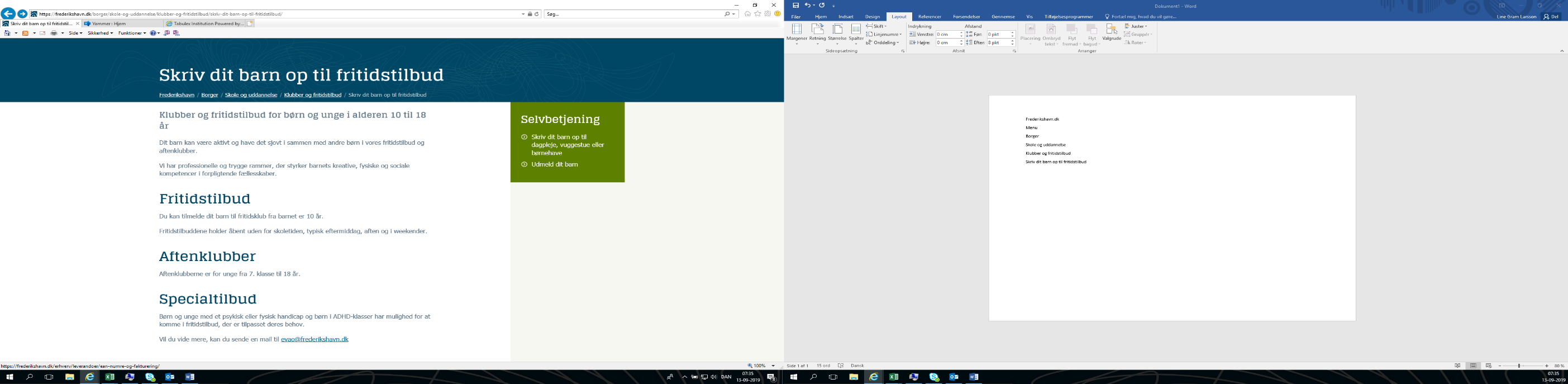 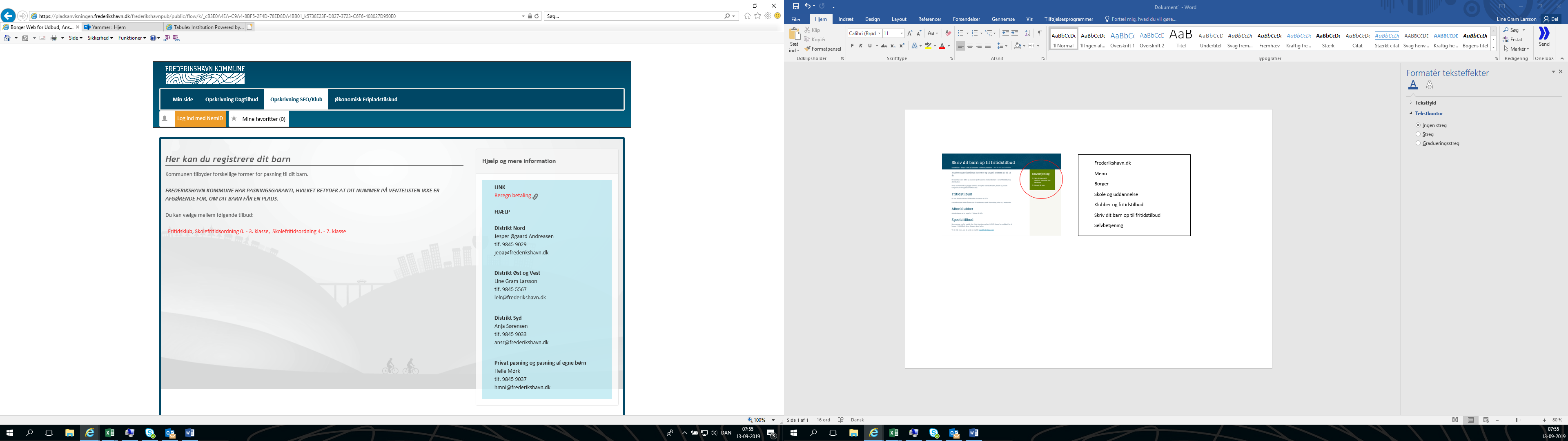 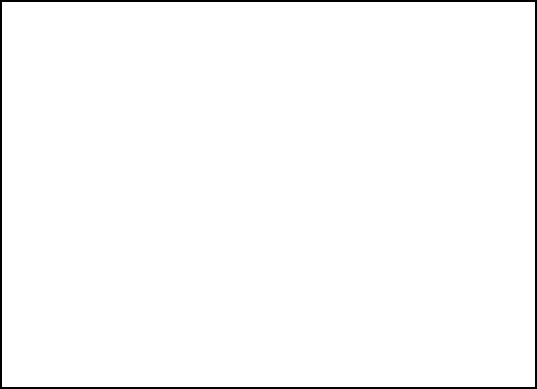 